Lekce č. 1 My FamilyOdkaz pro shlédnutí krátkého videa vložte prosím do prohlížeče:https://youtu.be/G6k7dChBaJ8Jednoduchý úkol: vybarvěte a pojmenujte členy rodiny česky. Uschovejte a vše použijeme na první hodině angličtiny s Ligridou.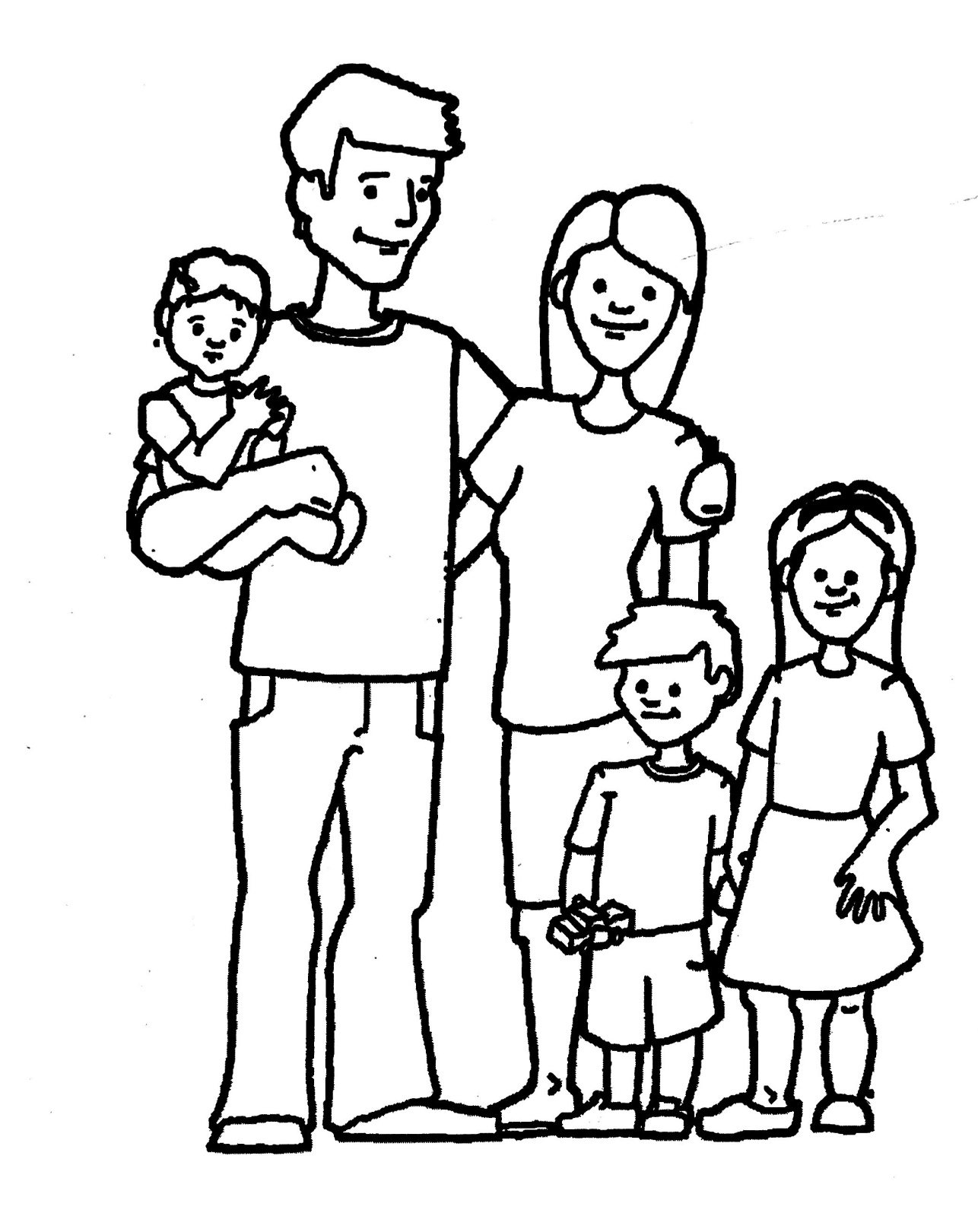 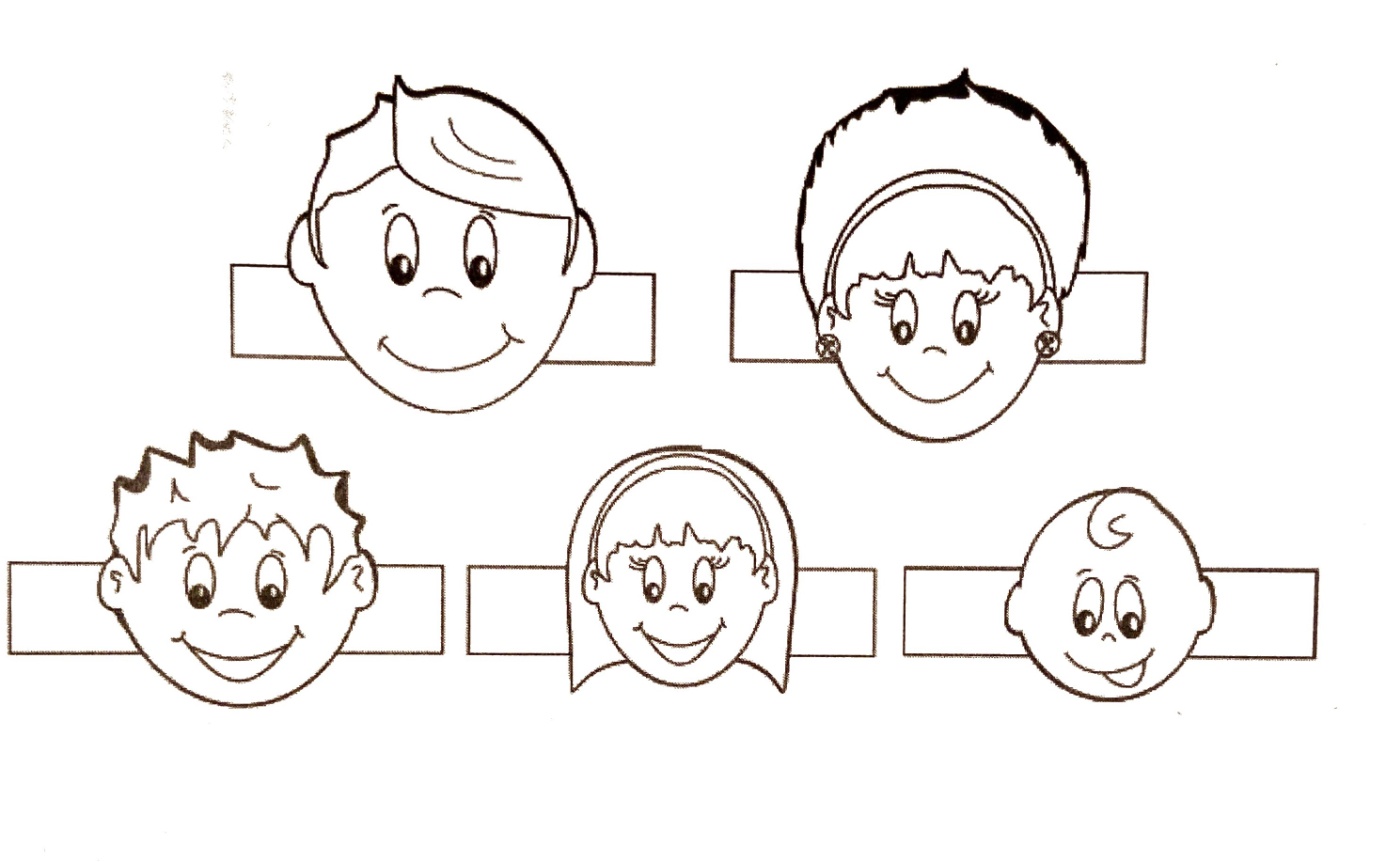 Moc Vás všechny zdravím... 